DEPARTMENT OF HEALTH & HUMAN SERVICES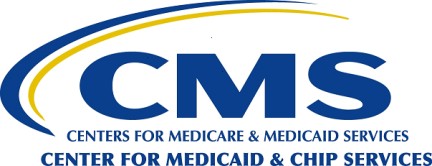 Centers for Medicare & Medicaid Services 7500 Security Boulevard, Mail Stop S2-25-26 Baltimore, Maryland 21244-1850State Demonstrations GroupJuly 12, 2021Amanda Cassel KraftActing Assistant Secretary, MassHealth Executive Office of Health and Human Services One Ashburton Place, 11th Floor, Room 1109 Boston, MA 02108Dear Ms. Cassel Kraft:The Centers for Medicare & Medicaid Services (CMS) approved the evaluation design for Massachusetts’s section 1115 demonstration entitled, “Massachusetts COVID-19 Public Health Emergency Demonstration” (Project Number 11-W00355/1), and effective through the date that is sixty calendar days after the federal public health emergency expires. We sincerely appreciate the state’s commitment to efficiently meeting the requirement for an evaluation design stated in the demonstration’s Special Terms and Conditions (STCs), especially under these extraordinary circumstances. Along with the evaluation design approval, CMS is issuing a technical correction to the “Massachusetts COVID-19 Public Health Emergency Demonstration” project number.When the demonstration was first approved December 30, 2020, the approval letter and STCs referenced an incorrect project number. CMS has updated the demonstration project number (11-W00355/1) and is confirming the correction with this approval.The approved evaluation design may now be posted to the state’s Medicaid website within thirty days, per 42 CFR 431.424(c). CMS will also post the approved evaluation design on Medicaid.gov.Please note that, in accordance with STC 16, a final report, consistent with the approved evaluation design, is due to CMS one year after the end of the COVID-19 section 1115 demonstration authority.Page 2 – Amanda Cassel KraftWe look forward to our continued partnership with you and your staff on the Massachusetts COVID-19 Public Health Emergency Demonstration. If you have any questions, please contact your CMS demonstration team.Sincerely,Digitally signed by Danielle Daly -S Date: 2021.07.1209:15:41 -04'00'Angela D. Garner -SDigitally signed by AngelaD. Garner -S Date: 2021.07.12 11:54:57 -04'00'Danielle Daly	Angela D. GarnerDirector	DirectorDivision of Demonstration	Division of System ReformMonitoring and Evaluation	Demonstrationscc:	Marie DiMartino, State Monitoring Lead, CMS Medicaid and CHIP Operations Group